MULTIPLE CHOICE.  Choose the one alternative that best completes the statement or answers the question.Solve the problem.1)  Best Rentals charges a daily fee plus a mileage fee for renting its cars. Barney was charged $ 147 for 3 days and 300 miles, while Mary was charged $ 268 for 5 days and 600 miles. What does Best Rental charge per day and per mile? 							1)   _______ A) $ 26 per day,  23¢ per mile B)  $ 23 per day,  26¢ per mile C) $ 25 per day,  24¢ per mile D)  $ 27 per day,  24¢ per mile Write an equation for the line. Use slope-intercept form, if possible.2)  Through ( 5,  -6) and ( 0,  -8) 							2)   _______ A) y = 11/8x -8 		B)  y =  -11/8x  - 8 C) y = 2/5x  - 8 		D)  y =  -2/5x  - 8 Use the echelon method to solve the system of two equations in two unknowns.3)   5x  - 7y =   8  3x  - 4y =   5 									3)   _______ A) ( 3,  2) 	B)  ( 2,  2) 	C)  ( 3,  1) 	D)  No solution Write the augmented matrix for the system. Do not solve.4)  -2x  +  6y =   40  2x  +  2y =    8 									4)   _______ A) 				   B) C)D) Find the slope of the line passing through the given pair of points.5)  ( 3,  2) and ( 3,  9) 								5)   _______ A) Undefined 	B)  - 7/6 		C) 0    		D)  11/6 Use the echelon method to solve the system of three equations in three unknowns.6)    x  + y  +   z =   2  x  -  y  + 5z =   0 4x  + y  +  z =  14 								6)   _______ A) ( -1,  -1,  4) 	B)  ( 4,  -1,  -1) 	C)  ( -1,  4,  -1) 	D)  No solution Find the slope of the line.7)  A line parallel to  4y  - 5x =  -7 							7)   _______ A) 7/5		B)  5/4  		C) 4/5		D)  - 5/4  Use the echelon method to solve the system.8)  x/2 + y/2 = 0                      x -  y =  -12 									8)   _______ A) (-6,6)  	B)  (6,7 )	C)  (-7, 7 )	D)  No solutuion  Solve the problem.9)  Let the supply and demand functions for a certain model of electric pencil sharpener be given by	p = S(q) = 2/3q	and	p = D(q) =  15 -  4/3q where p is the price in dollars and q is the quantity of pencil sharpeners (in hundreds). Graph these functions on the same axes (graph the supply function as a dashed line and the demand function as a solid line). Also, find the equilibrium quantity and the equilibrium price.			 9)   _______ 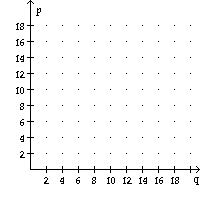 A) 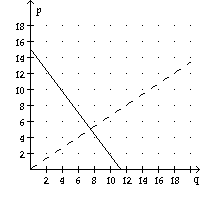 Equilibrium quantity: 750Equililbrium price: $5B) Equilibrium quantity: 950Equilibrium price: $7 C) 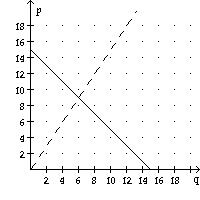 Equilibrium quantity: 900Equilibrium price: $6.00D) Equilibrium quantity: 600Equilibrium price: $9.00Find the slope of the line.10)  A line parallel to  -4x =  5y  + 11 					10)   ______ A) – 11/4  		B)  -5/4  		C)  -4/5  		D)  4/5  Use the echelon method to solve the system of two equations in two unknowns.11)    x  - 2y =  -2  6x  - 3y =  -30 								11)   ______ A) ( -6,  -2) 	B)  ( -7,  -1) 	C)  ( 6,  -1) 	D)  No solution Provide an appropriate response.12)  Find k so that the line through (3, k) and (1, -2) is parallel to 5x – 3y= -2.  Find k so that the line is perpendicular to 3x + 2y = 6    																			12)   ______ A) 4/3; -2/3  	B)  16/3; -10/3	    C)  4/3; -10/3	D)  16/3; -2/3 Write an equation for the line. Use slope-intercept form, if possible.13)  Through ( 4, 0), m = -1 							13)   ______ A) y = x -  4 	B)  y = - 4x 	C)  y = -x +  4 	D)  y =  4x Write the augmented matrix for the system. Do not solve.14)  4x  - 2y =  14       -2y =  -2 									14)   ______ Find the slope of the line passing through the given pair of points.15)  ( 5,  4) and ( 2,  2)								 15)   ______ A) 2/3   		B) 3/2    		C) -2/3   		D)  6/7  Use the Gauss-Jordan method to solve the system of equations.16)    3x  + 3y =   -6   2x  + 8y =   14 									16)   ______ A) ( 3,  -5) 	B)  ( -5,  -3) 		C)  ( -5,  3) 	D)  No solution Write an equation for the line. Use slope-intercept form, if possible.17)  Through ( 3,  5), m = - 5/9						17)   ______ A) y = -5/9x + 5/3   		B)  y = 5/9x -20/3        C) y = 5/9x + 5/3     		D)  y = -5/9x + 20/3   Find the slope of the line.18)  5x  + 2y =  16 								18)   ______ A) 8	B) 5/2  		C)  -5/2   		D)  2/5  Use the echelon method to solve the system of two equations in two unknowns.19)    x  + 3y =   9 -7x  + 4y =  12 									19)   ______ A) ( -3,  0) 	B)  ( 1,  2) 	C)  ( 0,  3) 	D)  No solution Find the slope of the line passing through the given pair of points.20)  ( 6,  -4) and ( -7,  1) 								20)   ______ A) – 5/13  	B) -13/5   	C)  5/13   		D)  3 406-282 2-2640 22 8-268 2240 -2240 62 8A)14-2 4B)-2 0-2C)4-214D) 4-214-2 0-2 4-2-20-2-2-2-20